 ҠАРАР                                       	                  ПОСТАНОВЛЕНИЕ         «01» сентябрь 2016  й.   	№ 53			    «01» сентября  2016г.Об  утверждении Программы Энергосбережение и повышениеэнергетической эффективности   в   сельском   поселении   Удельно  -  Дуванейский   сельсовет  муниципального районаБлаговещенский  район  Республики Башкортостанна 2016-2020 годы      В соответствии с Федеральным законом от 23.10.2009 N 261-ФЗ "Об энергосбережении и о повышении энергетической эффективности и о внесении изменений в отдельные законодательные акты Российской Федерации", Федеральным законом от 06.10.2003 N 131-ФЗ "Об общих принципах организации местного самоуправления в Российской Федерации", а также в целях эффективного и рационального использования энергетических ресурсов, поддержки и стимулирования сокращения энергетических издержек и энергетической эффективности, руководствуясь Уставом сельского поселения Удельно-Дуванейский сельсовет,  Администрация сельского поселения Удельно-Дуванейский сельсовет муниципального района Благовещенский район Республики БашкортостанПОСТАНОВЛЯЕТ:         1. Утвердить Программу   Энергосбережение и повышение энергетической эффективности   в   сельском   поселении   Удельно  -  Дуванейский   сельсовет муниципального района Благовещенский  район  Республики Башкортостан на 2016-2020 годы 2. Разместить  настоящее постановление на официальном сайте Администрации сельского поселения Удельно-Дуванейский сельсовет муниципального района Благовещенский район Республики Башкортостан.3. Контроль за исполнением настоящего постановления оставляю за собой. Глава сельского поселения                                                        Н.С. Жилина                                                                                                                             Утверждена  постановлением Администрации  сельского поселения Удельно-Дуванейский сельсовет муниципального района Благовещенский  район Республики Башкортостан от «01» сентября  .№ 53ЦЕЛЕВАЯ ПРОГРАММА«Энергосбережение и повышение энергетической эффективностив сельском поселении Удельно-Дуванейский сельсоветмуниципального района Благовещенский  районРеспублики Башкортостан на 2016-2020 годы»Содержание Паспорт целевой программы…………………………………стр. 3-4Введение……………………………………………………….стр.5 Комплексный анализ текущего состояния энергосбережения и повышения энергетической эффективности……………………………………………….стр. 5-6Цели и задачи Программы…………………………………..стр.6-7Сроки и этапы реализации Программы…………………….стр. 7Мероприятия по энергосбережению и повышению энергетической эффективности……………………………………………….стр. 7-8Ожидаемые результаты………………………………………стр. 8-9Объем и источники финансирования……………………….стр.9Паспорт целевой программыВведениеПрограмма разработана в соответствии с Федеральным законом от 23 ноября . №261-ФЗ «Об энергосбережении и повышении энергетической эффективности и о внесении изменений в отдельные законодательные акты Российской Федерации» (далее- Закон №261-ФЗ), Порядком разработки и реализации программ в области энергосбережения и повышения энергетической эффективности организаций.Программа содержит взаимоувязанный по срокам, исполнителям и финансовым ресурсам перечень мероприятий по энергосбережению и повышению энергетической эффективности, направленный на обеспечение рационального использования энергетических ресурсов в администрации сельского поселения Удельно-Дуванейский сельсовет муниципального района Благовещенский  район Республики Башкортостан. 1. Комплексный анализ текущего состояния энергосбережения и повышения энергетической эффективностиВ настоящее время затраты на энергетические ресурсы составляют существенную часть расходов организации. В условиях увеличения тарифов и цен на энергоносители их расточительное и неэффективное использование недопустимо. Создание условий для повышения эффективности использования энергетических ресурсов становится одной из приоритетных задач развития организаций.Суммарное потребление электрической энергии  и газа в топливном эквиваленте в администрации сельского поселения Удельно-Дуванейский  сельсовет муниципального района Благовещенский  район Республики Башкортостан составило  в 2014 г.- 21,483 т. у.т., в 2015 г. -21408 т.у.т.  Структура потребления электроэнергии представлена ниже:Таблица1.Наблюдается снижение потребления газа, которое обусловлено проведением капитального ремонта в СДК, заменой дверей и окон.  Увеличение электроэнергии обусловлено использованием во время капитального ремонта  высоко потребляемых  электроинструментов. Потребление бензина увеличилось ввиду того, что автомобиль устарел. Администрация сельского поселения Удельно-Дуванейский  сельсовет муниципального района Благовещенский  район Республики Башкортостан имеет в собственности следующие здания:Таблица 2Для освещения помещений организаций используются 79 ламп, из которых 23 шт. лампы накаливания, 57 шт. люминесцентных ламп. Оплата энергетических ресурсов потребляемых администрацией сельского поселения Удельно-Дуванейский  сельсовет муниципального района Благовещенский  район Республики Башкортостан осуществляется из средств местного бюджета администрации сельского поселения Удельно-Дуванейский  сельсовет муниципального района Благовещенский район Республики Башкортостан.Таблица 3Основными проблемами, приводящими к нерациональному использованию энергетических ресурсов в организации являются:-высокий износ основных фондов организации, в том числе зданий;- использование оборудования и материалов низкого класса энергетической эффективности.2. Цели и задачи Программы2.1. Цели программыОсновной целью Программы является рациональное использование энергетических ресурсов в администрации сельского поселения Удельно-Дуванейский сельсовет муниципального района Благовещенский  район Республики Башкортостан  за счет реализации мероприятий по энергосбережению и повышению энергетической эффективности.2.2. Задачи ПрограммыДля достижения поставленных целей в ходе реализации Программы необходимо решить следующие основные задачи:реализация организационных мероприятий по энергосбережению и повышению энергетической эффективности;оснащение приборами учета используемых энергетических ресурсов;повышение эффективности системы электроснабжения;повышение эффективности использования газоснабжения;3. Сроки и этапы реализации ПрограммыПрограмма рассчитана на период 2016-2020гг. Реализация Программы осуществляется в 2 этапа.На первом этапе (2016-2017 гг.) основными мероприятиями в области энергосбережения и повышения энергетической эффективности должны быть:- установка стеклопакетов на окна- установка  входных и межкомнатных дверей.На втором этапе (2018-2020 гг.) основными мероприятиями в области энергосбережения и повышения энергетической эффективности должны быть:- утепление фасадов здания- утепление чердачного перекрытия- обучение и аттестация ответственных лиц.-проведение энергоаудита4. Мероприятия по энергосбережению и повышению энергетической эффективностиПрограмма включает следующие мероприятия,  отражающие следующие актуальные направления энергосбережения и повышения энергетической эффективности в администрации сельского поселения Удельно-Дуванейский сельсовет муниципального района Благовещенский район Республики Башкортостан в соответствии с задачами Программы:Работником организации, ответственным за организацию работ по энергосбережению и повышению энергетической эффективности является глава сельского поселения Удельно-Дуванейский сельсовет муниципального района Благовещенский район Республики Башкортостан.										Таблица 45. Ожидаемые результатыПо итогам реализации Программы прогнозируется достижение следующих основных результатов:- обеспечения надежной и бесперебойной работы системы энергоснабжения администрации сельского поселения Удельно-Дуванейский сельсовет муниципального района Благовещенский  район Республики Башкортостан;- завершения оснащения приборами учета расхода энергетических ресурсов;- снижение расходов на коммунальные услуги и энергетические ресурсы не менее 3% по отношению к 2015 году с ежегодным снижением на 3%;- использование энергосберегающих технологий, а также оборудования и материалов высокого класса энергетической эффективности;- стимулирование энергосберегающего поведения работников организации.Реализация Программы также обеспечит высвобождение дополнительных финансовых средств для реализации мероприятий по энергосбережению и повышению энергетической эффективности за счет полученной экономии в результате снижения затрат на оплату энергетических ресурсов.6. Объем и источники финансированияВ 2016-2020 гг. общий объем финансирования Программы за счет всех источников финансирования составит 362 тыс. рублей, в том числе:за счет местного бюджета 362 тыс. рублей.Таблица 5Перечень мероприятий Программы и объемы финансирования следует ежегодно уточнять, в зависимости от бюджета сельского поселения.БАШКОРТОСТАН РЕСПУБЛИКАhЫБЛАГОВЕЩЕН РАЙОНЫ МУНИЦИПАЛЬ РАЙОНЫНЫҢ   УДЕЛЬНО-ДЫУАНАЙ  АУЫЛ СОВЕТЫ  АУЫЛЫ БИЛӘМӘhЕ ХАКИМИӘТЕ 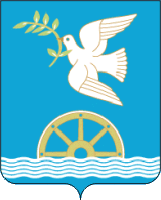 АДМИНИСТРАЦИЯ СЕЛЬСКОГО ПОСЕЛЕНИЯ УДЕЛЬНО-ДУВАНЕЙСКИЙ СЕЛЬСОВЕТМУНИЦИПАЛЬНОГО РАЙОНА БЛАГОВЕЩЕНСКИЙ РАЙОНРЕСПУБЛИКИ   БАШКОРТОСТАННаименование целевой программы«Энергосбережение и повышение энергетической эффективности в сельском поселении Удельно-Дуванейский сельсовет муниципального района Благовещенский  район Республики Башкортостан на 2016-2020 годы» (далее – Программа)Основание для разработки ПрограммыФедеральный закон № 261-ФЗ «Об энергосбережении и о повышении энергетической эффективности и о внесении изменений в отдельные законодательные акты Российской Федерации» от 23 ноября . Указ Президента Российской Федерации от 4 июня . № 889 «О некоторых мерах по повышению энергетической и экологической эффективности российской экономики»Распоряжение Правительства Российской Федерации от 
1 декабря 2009 № 1830-р «Об утверждении Плана мероприятий по энергосбережению и повышению энергетической эффективности в Российской Федерации, направленных на реализацию Федерального закона «Об энергосбережении и о повышении энергетической эффективности и о внесении изменений в отдельные законодательные акты Российской Федерации»Заказчик программыАдминистрация сельского поселения Удельно-Дуванейский сельсовет муниципального района Благовещенский район Республики Башкортостан Основные разработчики программыАдминистрация сельского поселения Удельно-Дуванейский сельсовет муниципального района Благовещенский район Республики Башкортостан Исполнители программыАдминистрация сельского поселения Удельно-Дуванейский сельсовет муниципального района Благовещенский район Республики БашкортостанЦели и задачи программыЦель Программы – обеспечение рационального использования энергетических ресурсов за счет реализации мероприятий по энергосбережению и повышению энергетической эффективности.Основные задачи Программы:реализация организационных мероприятий по энергосбережению и повышению энергетической эффективности;оснащение приборами учета используемых энергетических ресурсов;повышение эффективности системы газоснабженияповышение эффективности системы электроснабженияповышение уровня компетентности работников муниципального образования в вопросах эффективного использования энергетических ресурсов.Сроки и этапы реализации  Программы2016-2020годы. 1 этап – 2016-2017г.г.2 этап- 2018-.г.Основные ожидаемые конечные результаты реализации Программы- за период реализации программы планируется:снижение расходов на коммунальные услуги и энергетические ресурсы не менее 3% по отношению к 2015 г. с ежегодным снижением на 3%;снижение удельных показателей потребления энергетических ресурсов не менее 10% по отношению к 2015г.;экономия энергетических ресурсов от внедрения мероприятий по энергосбережению и повышению энергетической эффективности за период реализации программы Ожидаемые результаты реализации долгосрочной целевой программы- переход на приборный учет при расчетах учреждений муниципальной бюджетной сферы с организациями коммунального комплекса;- сокращение расходов газовой и электрической энергии в муниципальных зданиях;- экономия потребления воды в муниципальных учреждениях;- сокращение удельных показателей энергопотребления; - повышение заинтересованности в энергосбереженииОбъемы и источники финансирования (с разбивкой на этапы реализации Программы)- Общий объем финансирования Программы составляет 362  тыс. рублей, в том числе:средства местного бюджета 362 тыс. рублей2016 год – 260 тыс.руб.. – 0 тыс.руб.. - 2 тыс.руб.2019г.- 100 тыс. руб.2020г.- 0 тыс. руб.№ п/пНаименование энергетического ресурсаЕдиница измеренияПредшествующие годыПредшествующие годы№ п/пНаименование энергетического ресурсаЕдиница измерения2014г.2015г.1Электрическая энергиятыс. кВт.ч13850206432.Газтыс, куб.м17,1416,35ПараметрЗдание1 (администрация СП) Здание 2 (СДК)Год ввода в эксплуатацию19771976Этажность здания22Кровля Металлическая  Металлическая Стены Кирпичные Кирпичные Площадь, кв.м.111,1752Износ здания,  %3545Вид энергетического ресурсаЕд. изм.Суммарные годовые затраты,  расчеты за потребляемые энергетические ресурсы осуществляются с использованием приборов учетаСуммарные годовые затраты,  расчеты за потребляемые энергетические ресурсы осуществляются с использованием приборов учетаВид энергетического ресурсаЕд. изм.2014г.2015гЭлектрическая энергиятыс. руб.6250081706ХВСтыс. руб.--Газтыс. руб.10510079462Всеготыс. руб.167600161168№п/пНаименование мероприятияЕд.изм.КоличествоОтветственный испол-нительИсточникифинанси-рованияФинансовые затраты на реализацию (тыс. рублей)Финансовые затраты на реализацию (тыс. рублей)Финансовые затраты на реализацию (тыс. рублей)Финансовые затраты на реализацию (тыс. рублей)Финансовые затраты на реализацию (тыс. рублей)Финансовые затраты на реализацию (тыс. рублей)Финансовые затраты на реализацию (тыс. рублей)Финансовые затраты на реализацию (тыс. рублей)Финансовые затраты на реализацию (тыс. рублей)Финансовые затраты на реализацию (тыс. рублей)Финансовые затраты на реализацию (тыс. рублей)Ожидаемыйрезультат№п/пНаименование мероприятияЕд.изм.КоличествоОтветственный испол-нительИсточникифинанси-рованияв том числев том числев том числев том числев том числев том числев том числев том числев том числеВсегоВсегоОжидаемыйрезультат№п/пНаименование мероприятияЕд.изм.КоличествоОтветственный испол-нительИсточникифинанси-рования201620162017201720182019201920192020ВсегоВсегоОжидаемыйрезультат1Сдача Энерго- декларациишт1Администрация сельского поселения Местныйбюджет00000000000Эффективное использование энергоресурсов2.Обучение работников основам энергосбережения и повышения энергетической эффективностичел.1Глава сельского поселенияМестный бюджетРациональное расходование электроэнергии3.Совершенствование организационной структуры управления энергосбережением и повышением энергетической эффективностиАдминистрация сельского поселения Не требуется-----------Эффективное использование энергоресурсов4.Установка современных приборов учета электрической энергии, поверка, замена вышедших из строя приборов учеташт1Администрация сельского поселения Местныйбюджет00022200000Экономия по оплате электроэнергии5.Обучение эффективному вождениючел1Администрация сельского поселения -00000000000Экономия расхода топлива6.Утепление чердачных помещений1Администрация сельского поселенияМестный бюджет 0000001000000Эффективное использование энергоресурсов7.Замена оконных блоков шт12Администрация сельского поселенияМестный бюджет2600000000000Эффективное использование энергоресурсовИтого по разделуИтого по разделуИтого по разделуИтого по разделуИтого по разделу260002221000000Источники финансированияФинансовые затраты на реализацию (тыс. рублей)Финансовые затраты на реализацию (тыс. рублей)Финансовые затраты на реализацию (тыс. рублей)Финансовые затраты на реализацию (тыс. рублей)Финансовые затраты на реализацию (тыс. рублей)Финансовые затраты на реализацию (тыс. рублей)Источники финансированияв том числев том числев том числев том числев том числевсегоИсточники финансирования20162017201820192020Местный бюджет260021000362